MÔN THI: TIN HỌC CHUYÊN NGÀNH 02 (LẦN 2)ĐỀ THI: Từ những kiến thức đã được học của môn Tin học chuyên ngành 2. Anh/Chị thực hiện các yêu cầu sau:Lựa chọn công trình theo link đính kèm Công trình: Ex of In House – Steven Holl Architects https://www.archdaily.com/798326/ex-of-in-house-steven-holl-architectsCông Trình: Trung tâm du lịch Zhujiajiao -Thượng Hải - Wuyang Architecturehttps://www.archdaily.com/977415/zhujiajiao-tourist-center-wuyang-architecture/621695a33e4b31381800005f-zhujiajiao-tourist-center-wuyang-architecture-photo Sử dụng phần mềm Photoshop bố cục các thành phần bản vẽ (layout) trên 1-2 tờ giấy A1, Tỉ lệ các thành phần bản vẽ tự đề xuất Bao gồm: Mặt bằng các tầng, mặt đứng, mặt cắt, phối cảnh, nội thất, tiểu cảnh …YÊU CẦU THỂ HIỆN:Anh/Chị áp dụng các kiến thức đã được học về phần mềm Photoshop, diễn họa các thành phần bản vẽ màu, đảm bảo rõ hình chiếu, góc nhìn, vật liệu, màu sắcLưu ý các nguyên tắc trình bày đố án Kiến trúc, bố cục bản vẽ, trình bày màu sắc (đơn sắc, tương phản, màu nhấn…) sao cho tổng thể hài hòa làm nổi bật được ý tưởng công trình Các thành phần bắt buộc Khuyến khích thực hiện thêm phần chú thích cho công trình, các thành phần khác tùy chọn  THỜI GIAN THỰC HIỆN VÀ NỘP BÀI: Thể hiện bài và nộp theo thông báo và link nộp bài của Trung tâm khảo thí Nộp file mềm:  File PDF – PNG – JPG File PhotoshopĐIỀU KHOẢN THỰC HIỆNBài bị loại khi vi phạm các lỗi sau:02 bài giống nhau về cách thức trình bàyBài làm không ghi tên SV thực hiệnNộp thiếu file (thiếu 1 trong 2 file .PSD hoặc file ảnh)Không nộp bài theo lịch và không nộp cho TTKT Bài bị trừ điểm khi:Trình bày sơ lược, thể hiện không đúng yêu cầu đề bài Bản vẽ chưa hoàn thành, thiếu nội dung HÌNH ẢNH THAM KHẢO Công trình: Ex of In House – Steven Holl Architects https://www.archdaily.com/798326/ex-of-in-house-steven-holl-architects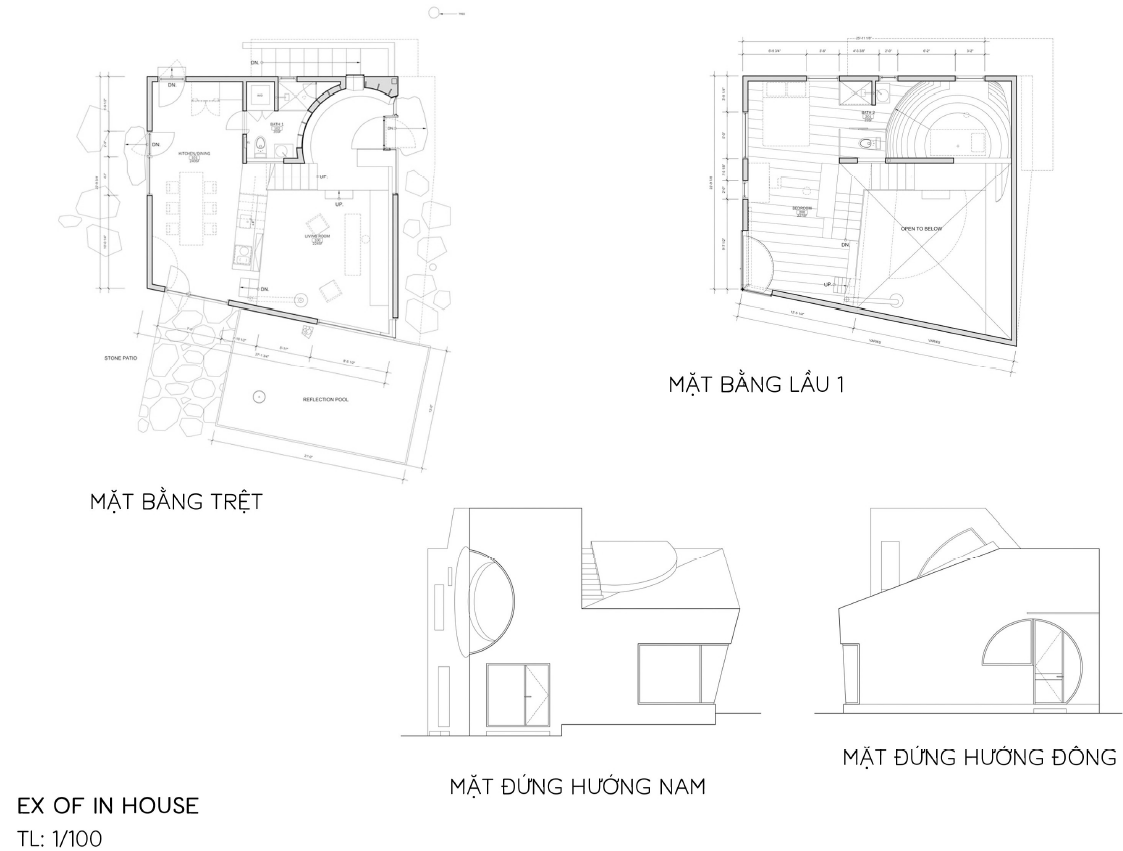 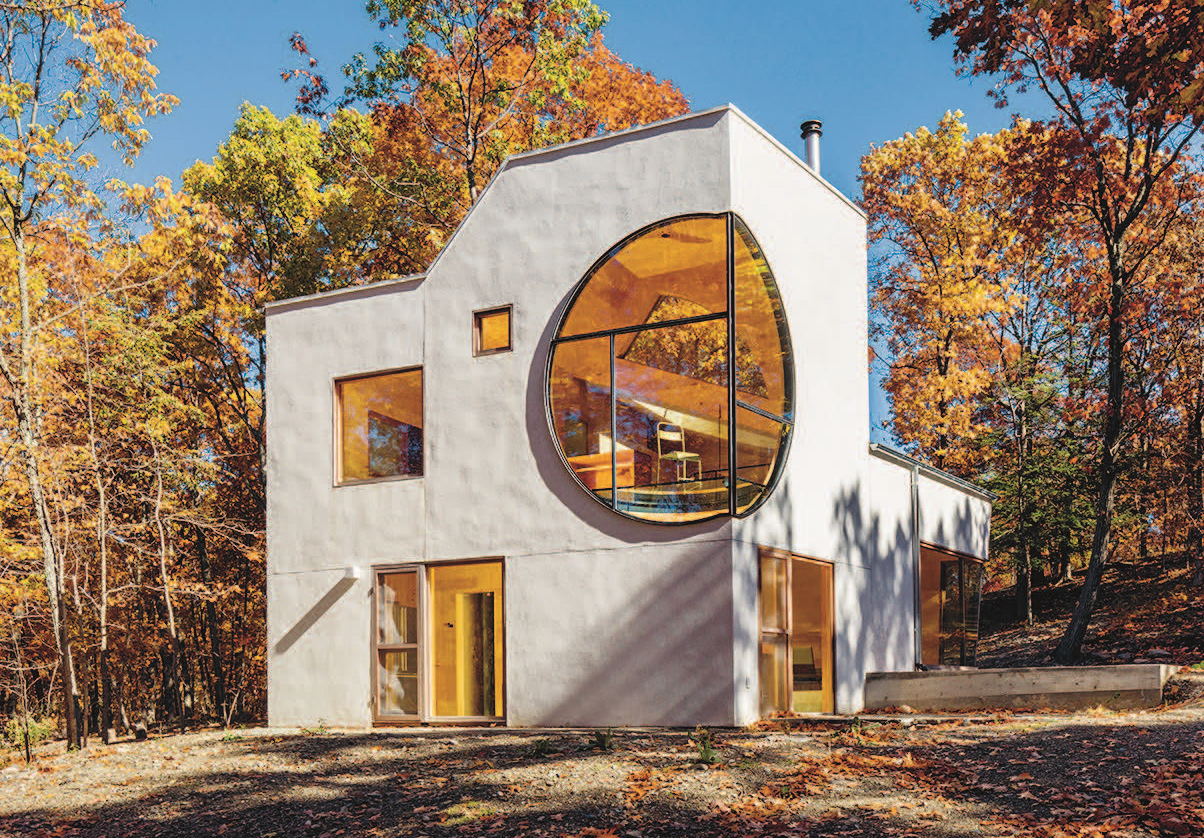 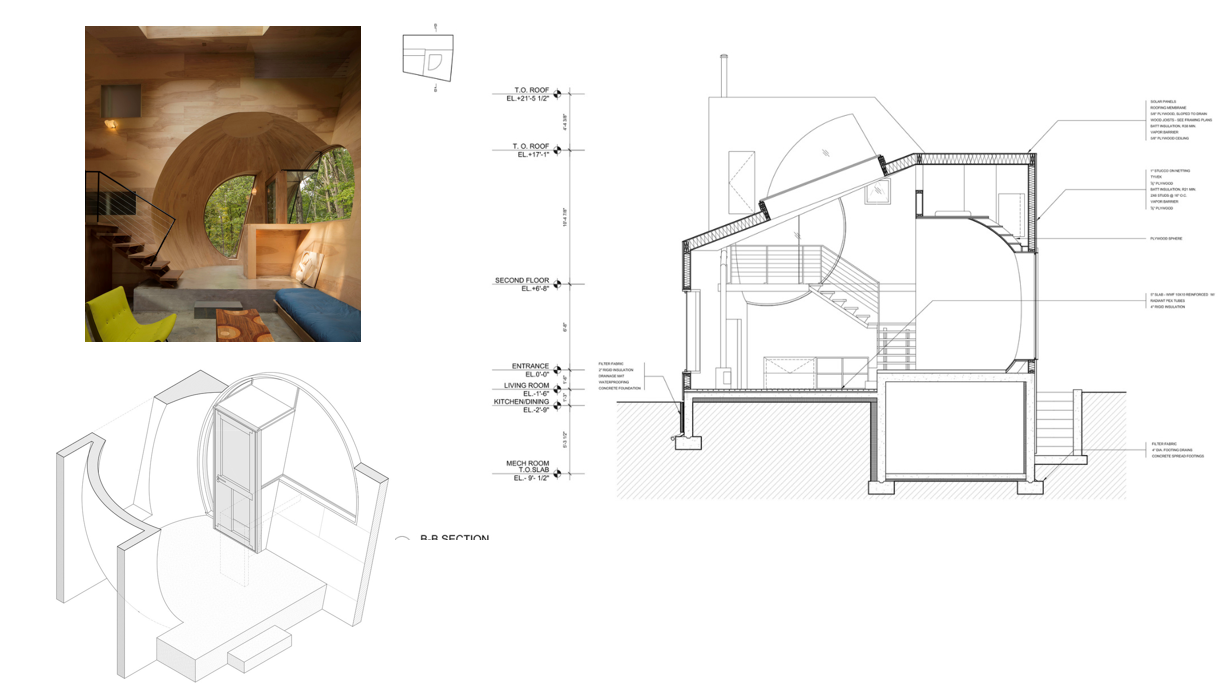 Công Trình: Trung tâm du lịch Zhujiajiao -Thượng Hải - Wuyang Architecturehttps://www.archdaily.com/977415/zhujiajiao-tourist-center-wuyang-architecture/621695a33e4b31381800005f-zhujiajiao-tourist-center-wuyang-architecture-photo 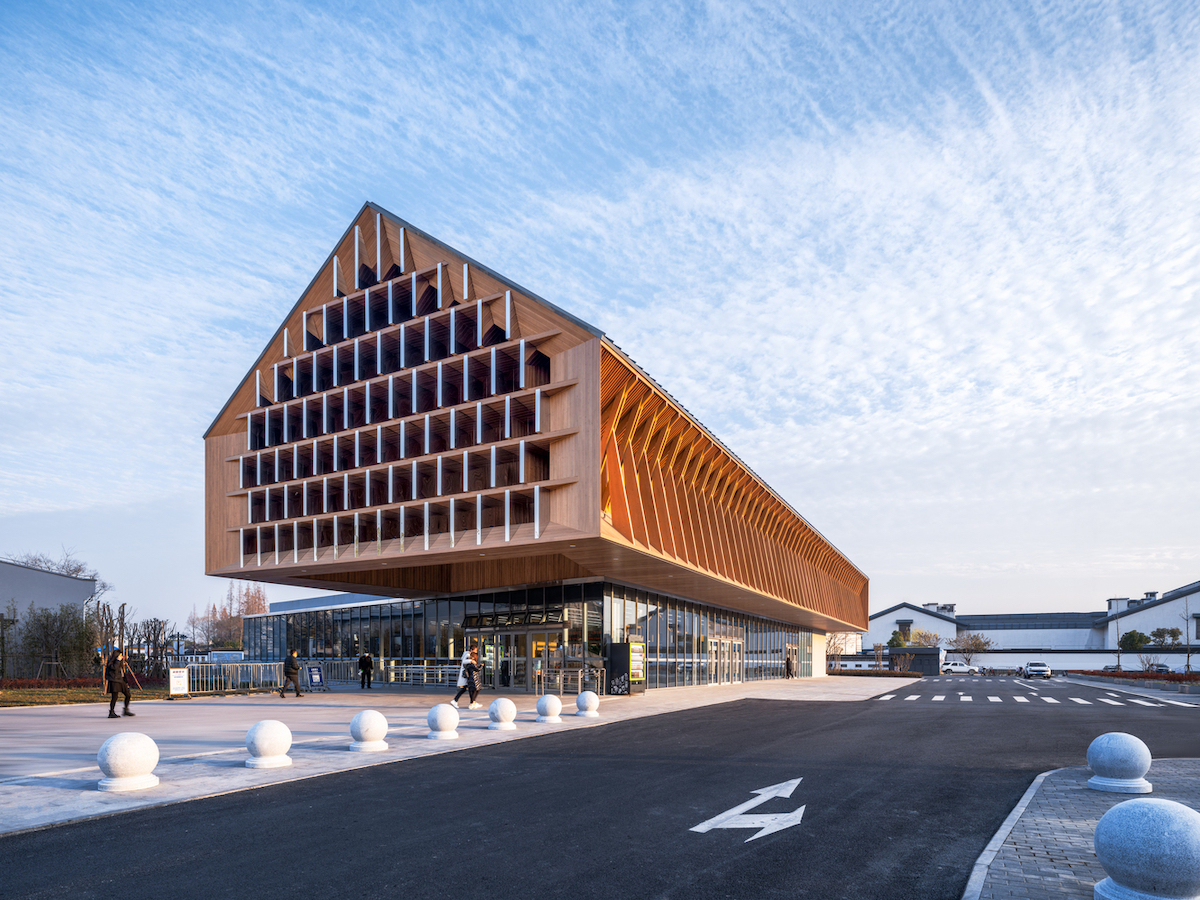 Thông tin công trình:Kiến trúc sư chủ trì: Lu FengĐơn vị: Wuyang ArchitectureDiện tích: 1781 m²Vị trí: Thượng Hải, Trung QuốcNăm: 2021Nhiếp ảnh gia: Qingshan WuSản xuất: SKF Construction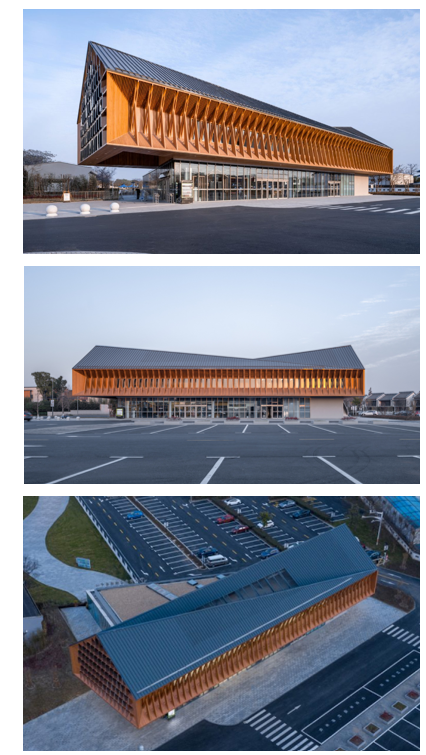 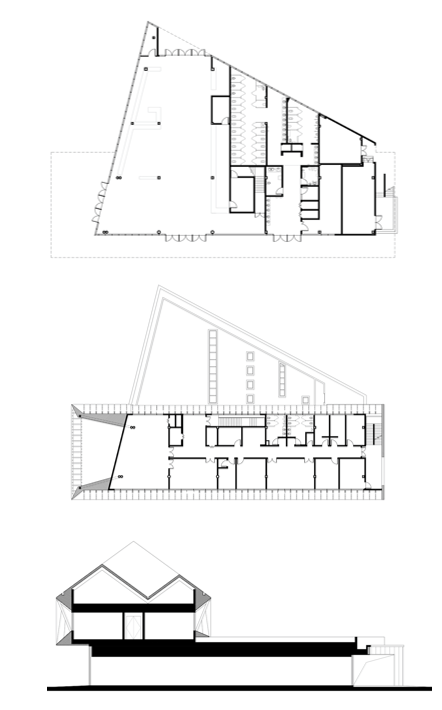 TRƯỜNG ĐẠI HỌC VĂN LANGĐỀ THI, ĐÁP ÁN KẾT THÚC HỌC PHẦNĐỀ THI, ĐÁP ÁN KẾT THÚC HỌC PHẦNĐỀ THI, ĐÁP ÁN KẾT THÚC HỌC PHẦNĐỀ THI, ĐÁP ÁN KẾT THÚC HỌC PHẦNĐỀ THI, ĐÁP ÁN KẾT THÚC HỌC PHẦNKHOA KIẾN TRÚCKHOA KIẾN TRÚCHọc kỳ:3Năm học:2021 – 20221Mặt bằng tổng thể Thể hiện sân vườn, bóng đổ, hướng công trình2Mặt bằng các tầngThể hiện màu sắc hoặc vật liệu lát nền, bố trí vật dụng nếu có 3Mặt cắt, Mặt đứng Thể hiện màu, ánh sáng…đề xuất Phương án ghép bao cảnh theo ý tưởng chủ đạo của toàn bài 4Phối cảnhCần thể hiện bao cảnh xung quanh công trình bao gồm: Cây, người, xe, đèn chiếu sáng…5Tiểu cảnh Lựa chọn và điều chỉnh màu sắc phù hợp Tp.HCM, ngày 10 tháng 8 năm 2022      P.Trưởng Bộ mônThs.KTS. Nguyễn Bảo TuấnGiảng viên ra đề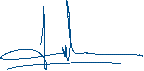 Ths.KTS. Trần Tuấn Đức